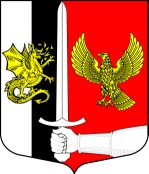 Администрация муниципального образованияЧерновское сельское поселениеСланцевского муниципального района Ленинградской областиПОСТАНОВЛЕНИЕ04.10.2021г.                                                                                                          № 85-пОб утверждении  Плана противодействиякоррупции в администрации муниципального образования Черновское сельское поселение Сланцевского муниципального районаЛенинградской области на 2021 – 2024 годы     В соответствии с Федеральным законом от 25 декабря 2008 года №	273-ФЗ "О противодействии коррупции", Указом Президента Российской Федерации от 16 августа 2021 года № 478 "О Национальном плане противодействия коррупции на 2021-2024 годы" и Постановлением Правительства Ленинградской области от 22.09.2021 № 614 «Об утверждении Плана противодействия коррупции в Ленинградской области на 2021 - 2024 годы и о признании утратившим силу постановления Правительства Ленинградской области от 28 декабря 2020 года № 860», администрация муниципального образования Черновское сельское поселение Сланцевского муниципального района Ленинградской области п о с т а н о в л я е т:1. Утвердить план противодействия коррупции в администрации муниципального образования Черновское сельское поселение Сланцевского муниципального района Ленинградской области на 2021 - 2021 годы (Приложение).2. Постановление администрации Черновского сельского поселения от 18.02.2021 № 11-п «Об утверждении  Плана противодействия коррупции в администрации муниципального образования Черновское сельское поселение Сланцевского муниципального района Ленинградской области на 2021год считать утратившим силу».         3. Разместить настоящее постановление  на сайте муниципального образования Черновское сельское поселение.         4. Настоящее постановление вступает в силу с момента подписания.         5. Контроль за выполнением решения оставляю за собой.Глава  администрациимуниципального образования                                                                     В.В. ФатеевПриложение к постановлению администрации Черновского сельского поселения от 04.10.2021 № 85-пПлан противодействия коррупции в администрации муниципального образования Черновское сельское поселение Сланцевского муниципального района Ленинградской области на 2021 - 2024 годыN п/пНаименование мероприятияОтветственные исполнителиСрок исполненияОжидаемый результат реализации мероприятия123451. Организационные и правовые меры противодействия коррупции1. Организационные и правовые меры противодействия коррупции1. Организационные и правовые меры противодействия коррупции1. Организационные и правовые меры противодействия коррупции1. Организационные и правовые меры противодействия коррупции1.1Подготовка и организация проведения заседаний комиссии по противодействию коррупции в администрации Черновского сельского поселения (далее - Администрация)Администрация Секретарь комиссииВ течение 2021 - 2024 годов (в соответствии с планом работы комиссии по противодействию коррупции Обеспечение деятельности комиссии по противодействию коррупции1.2Организация контроля подготовки и исполнения мероприятий Плана по противодействию коррупции, принятие мер при неисполнении мероприятий ПланаГлава администрации25-го числа последнего месяца отчетного кварталаСвоевременное исполнение мероприятий1.3Проведение анализа результатов выполнения мероприятий Плана противодействия коррупции в Администрации, предоставление информации о выполнении мероприятий Плана в аппарат губернатора и Правительства Ленинградской областиГлава администрацииДо 10 июля и до 15 января 2022 – 2024 годовПовышение эффективности работы в сфере противодействия коррупции, предупреждение коррупционных правонарушений1.4Мониторинг изменений законодательства Российской Федерации и Ленинградской области в сфере противодействия коррупции на предмет необходимости внесения изменений в нормативные правовые акты органов местного самоуправленияСпециалисты администрацииВ течение 2021 - 2024 годов (ежемесячно)Своевременное выявление необходимости внесения изменений в нормативные правовые акты органов местного самоуправления1.5Разработка и обеспечение принятия нормативных правовых актов органов местного самоуправления в сфере противодействия коррупции в соответствии с требованиями, установленными федеральным и областным законодательствомСпециалисты администрацииВ течение 2021 - 2024 годов (по мере изменения законодательства)Своевременное принятие соответствующих нормативных правовых актов, приведение нормативных правовых актов в соответствие с действующим законодательством1.6Проведение антикоррупционной экспертизы проектов нормативных правовых актов и нормативных правовых актов органов местного самоуправления при мониторинге их применения и проектов нормативных правовых актов органов местного самоуправления при проведении их правовой (юридической) экспертизыГлава администрацииВ течение 2021 - 2024 годовВыявление в нормативных правовых актах (проектах нормативных правовых актов) коррупциогенных факторов и их устранение1.7Подготовка статистической информации о проведении антикоррупционной экспертизы нормативных правовых актов администрации (проектов нормативных правовых актов), в том числе о наиболее часто выявляемых при проведении антикоррупционной экспертизы коррупциогенных факторах. Представление указанной информации в комиссию по противодействию коррупции в администрации Специалисты администрацииДо 20 февраля 2022 года, до 20 февраля 2023 года, до 20 февраля 2024 года, до 20 февраля 2025 годаСнижение вероятности принятия нормативных правовых актов, содержащих положе¬ния, способствующие формированию условий для проявления коррупции1.8Размещение проектов нормативных правовых актов органов местного самоуправления на официальных сайтах органов местного самоуправления в информационно-телекоммуникационной сети «Интернет» для организации проведения их независимой антикоррупционной экспертизыСпециалист ответственный за размещение на сайте муниципального образования информации о деятельности органов местного самоуправленияУстав и НПА о внесении изменений  в Устав за 30 дней до их утверждения, остальные НПА за 20 днейВыявление в нормативных правовых актах (проектах нормативных правовых актов) коррупциогенных факторов и их устранение1.9Подготовка сводной статистической информации о проведении антикоррупционной экспертизы нормативных правовых актов (проектов нормативных правовых актов) органов местного самоуправления, в том числе о наиболее часто выявляемых при проведении антикоррупционной экспертизы коррупциогенных факторах.Специалист администрацииДо 20 февраля 2021 годаСнижение вероятности принятия нормативных правовых актов, содержащих положения, способствующие формированию условий для проявления коррупции1.10Представление указанной информации в комиссию по противодействию коррупцииСпециалист администрацииДо 30 декабря 2021 годаПредупреждение (снижение) коррупционных правонарушений1.11Реализация комплекса организационных, разъяснительных и иных мер, направленных на соблюдение лицами, замещающими государственные должности Ленинградской области (далее - государственные должности), государственными гражданскими служащими Ленинградской области (далее - гражданские служащие), лицами, замещающими муниципальные должности, муниципальными служащими Ленинградской области требований законодательства о противодействии коррупции, в том числе в рамках участия в управлении коммерческими или некоммерческими организациямиАдминистрацияВ течение 2021 - 2024 годовПрофилактика коррупционных и иных правонарушений1.12Проведение в отношении лиц, замещающих должности в органах исполнительной власти (лиц, назначаемых на указанные должности), а также в органах местного самоуправления, плановой работы на системной основе, направленной на предотвращение и урегулирование конфликта интересов, выявление коррупционных правонарушений и коррупционных рисков АдминистрацияВ течение 2021 - 2024 годовПрофилактика коррупционных и иных правонарушений2. Цифровые технологии в противодействии коррупции2. Цифровые технологии в противодействии коррупции2. Цифровые технологии в противодействии коррупции2. Цифровые технологии в противодействии коррупции2. Цифровые технологии в противодействии коррупции2.1Внедрение и использование специальных информационно-аналитических программных продуктовАдминистрацияВ течение 2021 - 2024 годовСвоевременное реагирование на возможность возникновения конфликта интересов, выявление причин и условий его возникновения. Повышение качества антикоррупционной работы2.2Обеспечение функционирования телефонной линии "Противодействие коррупции" в АдминистрацииАдминистрацияВ течение 2021 - 2024 годовВыявление и предупреждение коррупционных правонарушений. Своевременное получение информации о фактах коррупции, оперативное реагирование2.3Участие в методическом мероприятии (семинаре) для государственных гражданских служащих Ленинградской области, посвященного реализации антикоррупционной политики в условиях активного цифрового развития органов государственной властиАдминистрацияДо 30 июня 2022 годаПрофессиональное развитие гражданских служащих3. Антикоррупционный мониторинг3. Антикоррупционный мониторинг3. Антикоррупционный мониторинг3. Антикоррупционный мониторинг3. Антикоррупционный мониторинг3.1Проведение мониторинга информации о коррупционных проявлениях в деятельности должностных лиц органов местного самоуправления, содержащейся в открытых источниках.Специалист администрации, ответственный за кадровую работуВ течение 2021 - 2024 годов (ежемесячно до 5 числа)Выявление и предупреждение коррупционных правонарушений.3.2Прием по телефонной линии "Противодействие коррупции" в Администрации сообщений граждан и юридических лиц о возможных нарушениях или о фактах нарушений требований законодательства в сфере противодействия коррупции в деятельности должностных лиц.Рассмотрение сообщений в установленном порядкеАдминистрацияВ течение 2021 - 2024 годовВыявление и предупреждение коррупционных правонарушений. Своевременное получение информации о фактах коррупции, оперативное реагирование3.3Организация приема на телефонную линию "Противодействие коррупции" в Администрации Черновского сельского поселения сообщений граждан и юридических лиц о возможных нарушениях или о фактах нарушений законодательства Российской Федерации о противодействии коррупции в деятельности должностных лицСпециалист администрации, ответственный за кадровую работуВ течение 2021 годаВыявление и предупреждение коррупционных правонарушений. Своевременное получение информации о фактах коррупции, оперативное реагирование3.4Проведение мониторинга обращений граждан и юридических лиц о коррупционных проявлениях в деятельности должностных лиц органов исполнительной власти, других государственных органов, органов местного самоуправления, государственных организаций, подведомственных органам исполнительной власти, поступивших в органы исполнительной власти, а также сообщений, поступивших на телефонную линию "Противодействие коррупции" в Администрации Ленинградской области.АдминистрацияВ течение 2021 - 2024 годов (проведение мониторинга - ежеквартально)Выявление и предупреждение коррупционных правонарушений. Оперативное принятие соответствующих решений в случае подтверждения фактов коррупционных правонарушений3.4Представление результатов мониторинга в комиссию по противодействию коррупцииДо 30 декабря 2021 года, до 30 декабря 2022 года, до 30 декабря 2023 года, до 30 декабря 2024 года4. Профилактика коррупционных и иных правонарушений в Администрации Черновского сельского поселения4. Профилактика коррупционных и иных правонарушений в Администрации Черновского сельского поселения4. Профилактика коррупционных и иных правонарушений в Администрации Черновского сельского поселения4. Профилактика коррупционных и иных правонарушений в Администрации Черновского сельского поселения4. Профилактика коррупционных и иных правонарушений в Администрации Черновского сельского поселения4.1Обеспечение деятельности комиссий по соблюдению требований к служебному поведению муниципальных служащих и урегулированию конфликта интересов в органах местного самоуправления Черновского сельского поселения, а также участие в пределах своей компетенции в работе указанных комиссийАдминистрацияВ течение 2021 - 2024 годовОбеспечение деятельности комиссий по соблюдению требований к служебному поведению муниципальных служащих и урегулированию конфликта интересов в органах местного самоуправления Черновского сельского поселения, а также участие в пределах своей компетенции в работе указанных комиссий4.2Обеспечение реализации муниципальными служащими следующих обязанностей: уведомлять представителя нанимателя (работодателя), органы прокуратуры Российской Федерации, иные государственные органы обо всех случаях обращения к ним каких-либо лиц в целях склонения к совершению коррупционных правонарушений (в части, касающейся полномочий Администрации);В течение 2021 - 2024 годовОбеспечение соблюдения муниципальными служащими ограничений и запретов, требований о предотвращении или урегулировании конфликта интересов, а также осуществление мер по предупреждению коррупции4.3Осуществление в установленном порядке приема сведений о доходах, расходах, об имуществе и обязательствах имущественного характера (далее - сведения), представляемых в соответствии с законодательством в сфере противодействия коррупции: гражданами, претендующими на замещение муниципальной службы; лицами, замещающими указанные должностиАдминистрацияВ течение 2021 -2024 годовпри назначениина соответствующиедолжности (для граждан,претендующихна замещениесоответствующихдолжностей);до 1 апреля 2022 года,до 1 апреля 2023 года,до 1 апреля 2024 года(для лиц, замещающихДолжности муниципальной службы);до 30 апреля 2022 года,до 30 апреля 2023 года,до 30 апреля 2024 годаОбеспечениесвоевременногоисполненияобязанностипо представлениюсведений4.4Обеспечение размещения сведений, представленных лицами, замещающими должности муниципальной службы на официальном сайте муниципального образования в сети "Интернет"Специалист администрации, ответственный за кадровую работуВ течение 14 рабочих дней со дня истечения срока, установленного для представления сведенийПовышение открытости и доступности информации о деятельности по профилактике коррупционных правонарушений4.5Осуществление в установленном порядке анализа сведений, представленных:гражданами, претендующими на замещение должностей муниципальной службы;лицами, замещающими указанные должностиСпециалист администрации, ответственный за кадровую работуВ течение 2021 - 2024 годов года (по мере представления сведений гражданами, а также в соответствии с утвержденным графиком)Выявление признаков нарушения законодательства о противодействии коррупции4.6Проведение в случаях и порядке, установленных законодательством, проверок:достоверности и полноты сведений, представленных гражданами, претендующими на замещение должностей муниципальной службы, а также лицами, замещающими указанные должности;достоверности и полноты сведений (в части, касающейся профилактики коррупционных правонарушений), представленных гражданами при назначении на должности муниципальной службы в соответствии с действующим законодательством;достоверности и полноты сведений (в части, касающейся профилактики коррупционных правонарушений), указанных гражданами, претендующими на замещение должностей муниципальной службы, в анкете, форма которой утверждена распоряжением Правительства Российской Федерации от 26 мая 2005 года N 667-р;соблюдения лицами, замещающими должности муниципальной службы ограничений и запретов, требований, установленных в целях противодействия коррупции, исполнения ими должностных обязанностей, установленных законодательством;соблюдения гражданами, замещавшими должности муниципальной службы, ограничений при заключении ими после увольнения с муниципальной службы трудового договора и(или) гражданско-правового договора в случаях, предусмотренных федеральным законодательствомСпециалист администрации, ответственный за кадровую работуВ течение 2021 - 2024 годов(при наличии оснований)Выявление случаев несоблюдения лицами, замещающими соответствующие должности, законодательства о противодействии коррупции, принятие своевременных и действенных мер по выявленным нарушениям4.7В случаях и порядке, установленных законодательством, осуществление контроля за расходами лиц, замещающих должности муниципальной службы, а также за расходами их супруг (супругов) и несовершеннолетних детейСпециалист администрации, ответственный за кадровую работуВ течение 2021 - 2024 годов(при наличии оснований)Выявление случаев несоблюдения лицами, замещающими соответствующие должности, требований законодательства о противодействии коррупции, принятие своевременных и действенных мер по выявленным нарушениям4.8Обеспечение контроля соблюдения лицами, замещающими должности муниципальной службы, требований законодательства Российской Федерации о противодействии коррупции, касающихся предотвращения и урегулирования конфликта интересов, обеспечение применения к таким лицам мер ответственности в случае несоблюдения указанных требованийАдминистрацияВ течение 2021 - 2024 годовПрименение мер юридической ответственности в случаях несоблюдения запретов, ограничений и требований, установленных в целях противодействия коррупции4.9Анализ сведений об исполнении муниципальными служащими обязанности по передаче принадлежащих им ценных бумаг, акций (долей участия в уставных (складочных) капиталах и паев в паевых фондах организаций) в доверительное управление в случаях, установленных законодательством в сфере противодействия коррупцииАдминистрацияВ течение 2021 - 2024 годовВыявление и предупреждение коррупционных правонарушений. Своевременное получение информации о фактах коррупции, оперативное реагирование5. Реализация антикоррупционной политики в сфере закупок товаров, работ, услуг, а также в сфере финансового контроля5. Реализация антикоррупционной политики в сфере закупок товаров, работ, услуг, а также в сфере финансового контроля5. Реализация антикоррупционной политики в сфере закупок товаров, работ, услуг, а также в сфере финансового контроля5. Реализация антикоррупционной политики в сфере закупок товаров, работ, услуг, а также в сфере финансового контроля5. Реализация антикоррупционной политики в сфере закупок товаров, работ, услуг, а также в сфере финансового контроля5.1Осуществление работы, направленной на выявление и минимизацию коррупционных рисков при осуществлении закупок товаров, работ, услуг для муниципальных нужд (далее - закупки).Контрактный управляющийВ течение 2021 - 2024 годовПрофилактика нарушений требований законодательства при осуществлении закупок товаров, работ, услуг5.1Представление информации о результатах проведенной работы главе администрацииКонтрактный управляющийДо 30 декабря 2021 года, до 30 декабря 2022 года, до 30 декабря 2023 года, до 30 декабря 2024 годаПрофилактика нарушений требований законодательства при осуществлении закупок товаров, работ, услуг5.2Осуществление контроля соблюдения требований об отсутствии конфликта интересов между участниками закупки и заказчиком, установленных пунктом 9 части 1 статьи 31 Федерального закона от 5 апреля 2013 года N 44-ФЗ "О контрактной системе в сфере закупок товаров, работ, услуг для обеспечения государственных и муниципальных нужд"Контрактный управляющийВ течение 2021 - 2024 годовПрофилактика коррупционных правонарушений5.3Осуществление анализа сведений:об обжаловании закупок контрольными органами в сфере закупок;об отмене заказчиком закупок в соответствии с решениями и предписаниями контрольных органов в сфере закупок;о результатах обжалования решений и предписаний контрольных органов в сфере закупок.Контрактный управляющийВ течение 2021 - 2024 годовПрофилактика случаев нарушений требований законодательства5.3По результатам проведенного анализа подготовка аналитической информации и направление информации главе администрацииКонтрактный управляющийДо 14 февраля 2022 года, до 14 февраля 2023 года, до 14 февраля 2024 года, до 14 февраля 2025 годаПрофилактика случаев нарушений требований законодательства5.4Осуществление контроля: соблюдения требований законодательства о контрактной системе в сфере закупок товаров, работ, услуг для обеспечения государственных и муниципальных нужд при принятии решения о способе и об условиях определения поставщика (подрядчика, исполнителя);порядка осуществления закупок товаров, работ, услуг для обеспечения государственных и муниципальных нужд; порядка ведения реестра контрактов, заключенных заказчиками, срока и порядка оплаты товаров (работ, услуг) при осуществлении закупок для обеспечения государственных и муниципальных нужд; правомерности осуществления заказчиками закупки у единственного поставщика и заключения заказчиками контрактов с единственным поставщиком (подрядчиком, исполнителем) в рамках согласования решений заказчика об осуществлении закупки у единственного поставщика (подрядчика, исполнителя);своевременности представления уведомлений о заключении заказчиками контрактов, гражданско-правовых договоров с единственным поставщиком.Представление информации в АдминистрациюКонтрактный управляющийВ течение 2021 - 2024 годовПрофилактика нарушений требований законодательства при осуществлении закупок5.5Осуществление контроля:соблюдения правил нормирования в сфере закупок;определения и обоснования начальной максимальной цены контракта, заключаемого с единственным поставщиком (подрядчиком, исполнителем), начальной цены единицы товара, работы, услуги, начальной суммы цен единиц товара, работы, услуги;соблюдения предусмотренных законом о контрактной системе требований к исполнению, изменению контракта, а также соблюдения условий контракта, в том числе в части соответствия поставленного товара, выполненной работы (ее результата) или оказанной услуги условиям контракта, соответствия использования поставленного товара, выполненной работы (ее результата) или оказанной услуги целям осуществления закупкиАдминистрацияВ течение 2021 - 2024 годовПрофилактика нарушений требований законодательства при осуществлении закупок товаров, работ, услуг5.6Организация добровольного представления гражданскими служащими, участвующими в осуществлении закупок товаров, работ, услуг, декларации о возможной личной заинтересованности в соответствии с типовой формой, утвержденной в приложении к методическим рекомендациям, направленным письмом Министерства труда и социальной защиты Российской Федерации.Представление информации в АдминистрациюАдминистрацияВ течение 2021 - 2024 годов (ежегодно)До 30 декабря 2021 года, до 30 декабря 2022 года, до 30 декабря 2023 года, до 30 декабря 2024 годаПрофилактика нарушений требований законодательства при осуществлении закупок товаров, работ, услуг6. Противодействие коррупции в сфере предпринимательской деятельности6. Противодействие коррупции в сфере предпринимательской деятельности6. Противодействие коррупции в сфере предпринимательской деятельности6. Противодействие коррупции в сфере предпринимательской деятельности6. Противодействие коррупции в сфере предпринимательской деятельности6.1Проведение заседаний круглых столов с участием представителей органов местного самоуправления и бизнес-сообществ муниципального образования в целях выработки мер по снижению административного давления на бизнесадминистрацияДо 30 декабря 2021 года, до 30 декабря 2022 года, до 30 декабря 2023 года, до 30 декабря 2024 годаПовышение эффективности принимаемых антикоррупционных мер7. Взаимодействие со средствами массовой информации, гражданами и институтами гражданского общества7. Взаимодействие со средствами массовой информации, гражданами и институтами гражданского общества7. Взаимодействие со средствами массовой информации, гражданами и институтами гражданского общества7. Взаимодействие со средствами массовой информации, гражданами и институтами гражданского общества7. Взаимодействие со средствами массовой информации, гражданами и институтами гражданского общества7.1Прием и рассмотрение электронных сообщений от граждан и организаций о фактах коррупции, поступивших на официальный сайт муниципального образования в сети "Интернет"АдминистрацияВ течение 2021 - 2024 годов (по мере поступления сообщений)Оперативное реагирование на сообщения о коррупционных проявлениях7.2Рассмотрение вопросов о деятельности в сфере противодействия коррупции на заседании общественного совета при администрацииАдминистрацияВ течение 2021 - 2024 годов (по мере поступления сообщений)Обеспечение открытости при обсуждении принимаемых мер по вопросам противодействия коррупции7.3Информирование общественности о результатах работы органов местного самоуправления в сфере противодействия коррупцииАдминистрацияВ течение 2021 - 2024 годов(ежеквартально до 5 числа следующего месяца)Повышение открытости и доступности информации в сфере противодействия коррупции7.4Размещение на официальном сайте муниципального образования в сети "Интернет" информации в соответствии с Федеральным законом от 9 февраля 2009 года N 8-ФЗ "Об обеспечении доступа к информации о деятельности государственных органов и органов местного самоуправления"АдминистрацияВ течение 2021 - 2024 годов (в соответствии с планами)Повышение открытости и доступности информации8. Образовательные и иные мероприятия, направленные на антикоррупционное просвещение и популяризацию антикоррупционных стандартов8. Образовательные и иные мероприятия, направленные на антикоррупционное просвещение и популяризацию антикоррупционных стандартов8. Образовательные и иные мероприятия, направленные на антикоррупционное просвещение и популяризацию антикоррупционных стандартов8. Образовательные и иные мероприятия, направленные на антикоррупционное просвещение и популяризацию антикоррупционных стандартов8. Образовательные и иные мероприятия, направленные на антикоррупционное просвещение и популяризацию антикоррупционных стандартов8.1Проведение мероприятий, направленных на совершенствование антикоррупционного мировоззрения и повышение уровня антикоррупционного сознания, формирование в обществе нетерпимого отношения к коррупционным проявлениям, в том числе посредством проведения конкурсных и иных мероприятийАдминистрацияДо 20 декабря 2021 года, до 20 декабря 2022 года, до 20 декабря 2023 года, до 20 декабря 2024 годаПрофилактика коррупционных и иных правонарушений. Формирование отрицательного отношения к коррупции8.2Организация и проведение в органах исполнительной власти информационных мероприятий, посвященных Международному дню борьбы с коррупциейАдминистрацияВ течение 2021 - 2024 годов(до 30 декабря ежегодно)Профилактика коррупционных и иных правонарушений, формирование отрицательного отношения к коррупции8.3Обеспечение участия муниципальных служащих, в должностные обязанности которых входит участие в противодействии коррупции, в мероприятиях по профессиональному развитию в области противодействия коррупции, в том числе их обучение по дополнительным профессиональным программам в области противодействия коррупцииАдминистрацияВ течение 2021 - 2024 годов (в соответствии с планами обучения)Профессиональное развитие гражданских служащих,в должностные обязанности которых входит участие в противодействии коррупции8.4Обеспечение участия муниципальных служащих, впервые поступивших на муниципальную службу и замещающих должности, связанные с соблюдением антикоррупционных стандартов, в мероприятиях по профессиональному развитию в области противодействия коррупцииАдминистрацияВ течение 2021 - 2024 годов (в соответствии с планами обучения и по мере поступления на службу)Профилактиканарушений гражданскими служащими ограничений и запретов, требований о предотвращении или урегулировании конфликта интересов. Повышение уровня правосознания8.5Обеспечение участия муниципальных служащих, в должностные обязанности которых входит участие в проведении закупок товаров, работ, услуг для обеспечения муниципальных нужд, в мероприятиях по профессиональному развитию в области противодействия коррупцииАдминистрацияВ течение 2021 - 2024 годов(в соответствии с планами обучения)Профессиональное развитие гражданских служащих, в должностные обязанности которых входит участие в проведении закупок товаров, работ, услуг для обеспечения государственных нужд8.6Профессиональное развитие муниципальных служащих, впервые поступивших на муниципальную службу, а также муниципальных служащих, в должностные обязанности которых входит участие в противодействии коррупции и (или) в проведении закупок товаров, работ, услуг для обеспечения муниципальных нуждАдминистрацияВ течение 2021 - 2024 годов(в соответствии с планами обучения и по мере поступления на службу)Профессиональноеразвитиемуниципальныхслужащих8.7Организация работы по формированию у муниципальных служащих отрицательного отношения к коррупции.Предание гласности каждого установленного факта коррупции в органе исполнительной властиАдминистрацияВ течение 2021 - 2024 годовФормирование антикоррупционного поведения. Повышение уровня правосознания8.8Организация подготовки и размещения материалов социальной рекламы на рекламных носителях и в средствах массовой информации, направленной на формирование в обществе нетерпимого отношения к коррупции, антикоррупционных стандартов поведенияКомитет по печатиЛенинградскойобластиВ течение 2021 - 2024 годовФормирование в обществе нетерпимого отношения к коррупции и антикоррупционных стандартов поведения10. Повышение эффективности взаимодействия со Сланцевской городской прокуратурой10. Повышение эффективности взаимодействия со Сланцевской городской прокуратурой10. Повышение эффективности взаимодействия со Сланцевской городской прокуратурой10. Повышение эффективности взаимодействия со Сланцевской городской прокуратурой10. Повышение эффективности взаимодействия со Сланцевской городской прокуратурой10.1Проведение с привлечением представителей прокуратуры выездных мероприятий (или в формате видео-конференц-связи) по антикоррупционному просвещению среди муниципальных служащих и лиц, замещающих муниципальные должностиАдминистрация, прокуратура В течение 2021 - 2024 годовПравовое просвещение муниципальных служащих10.2Информационное взаимодействие по вопросам нарушений лицами, замещающими должности муниципальной службы, норм антикоррупционного законодательства, выявленных из различных источников (публикации в средствах массовой информации, информация из баз данных поисково-аналитических систем, обращений граждан, организаций, представленных сведений)Администрация, прокуратура В течение 2021 -2024 годов(по мере поступленияинформации)Своевременное реагирование на коррупционные правонарушения и обеспечение соблюдения принципа неотвратимости юридической ответственности, а также проведение превентивных мероприятий